ALLEGATO 1DOMANDA ESPERTO PROGETTISTAProgetto FESR cod. 13.1.2A-FESRPON-SI-2021-288Avviso pubblico per la realizzazione di “Digital Board: trasformazione digitale nella didattica e nell'organizzazione”– Avviso pubblico prot.n. 28966 del 6 settembre 2021    Al Dirigente Scolastico dell’Istituto Comprensivo di Gioiosa Marea_ l _ sottoscritt _  _________________________________________________________________nat_ a _______________________________ (provincia di _______ ) il ____________________e residente in ________________________________________________ (provincia di _______ )c.a.p. ___________ via _____________________________________________________ n.____tel.	______________________ e-mail ______________________________________________CHIEDEdi partecipare, con riguardo al Progetto 13.1.2A-FESRPON-SI-2021-288, alla procedura di selezione, mediante valutazione comparativa, per il conferimento dell’incarico di: 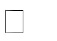         esperto progettista_ l _ sottoscritt _ , consapevole delle sanzioni penali previste dall’art. 76 del DPR n. 445/2000 per le ipotesi di falsità in atti e dichiarazioni mendaci,Dichiara sotto la propria responsabilitàdi essere cittadin_ italian_ ;di godere dei diritti politici;di non aver subito condanne penali ovvero di avere i seguenti procedimenti penali in corso_________________________________________________________________________ ;di essere/non essere dipendente di altra Amministrazione pubblica(se sì, indicare quale	______________________________________________________);di essere in possesso dei requisiti di accesso, richiesti nell’avviso relativo alla presente procedura di selezione, come specificato nell’allegato curriculum vitae;di essere in possesso delle conoscenze/competenze necessarie per documentare la propria attività, attraverso l’uso della piattaforma telematica dei Fondi Strutturali;di impegnarsi a svolgere la propria attività, come previsto dallo specifico calendario predisposto dal Dirigente scolastico;di non essere collegato, per nessuna ragione, a Ditte o Società interessate alla partecipazione alla gara per la fornitura delle attrezzature informatiche, relativa al Progetto summenzionato._l _ sottoscritt_ dichiara di aver preso visione e di accettare integralmente le disposizioni e le condizioni previste nell’Avviso pubblico di selezione.A tal fine dichiara che il proprio punteggio risulta essere:Si allega:Curriculum vitae formato europeoCopia del documento di riconoscimentoLuogo/Data _______________________	In fede_________________________TRATTAMENTO DATI PERSONALI I dati personali che entreranno in possesso dell’Istituto, a seguito del presente Avviso Pubblico, saranno trattati nel rispetto della legislazione sulla tutela della privacy ex D.L.gs.30 giugno 2003 n.196 e Regolamento Europeo 2016/679.Luogo/Data _______________________	In fede_________________________Punti auto valutati in base a tabella bandoLaurea vecchio ordinamento o specialistica inerente al campo informatico;Attività di docenza in scuole stataliDocenza in corsi di formazione, nel settore informatico e tecnologico in scuole stataliFormazione e aggiornamento nel settore richiesto (minimo 20 ore)Competenze informatiche certificateEsperienza in qualità di progettista in progetti del settore informatico o tecnologicoTotale